1. B	 TÝDENNÍ PLÁN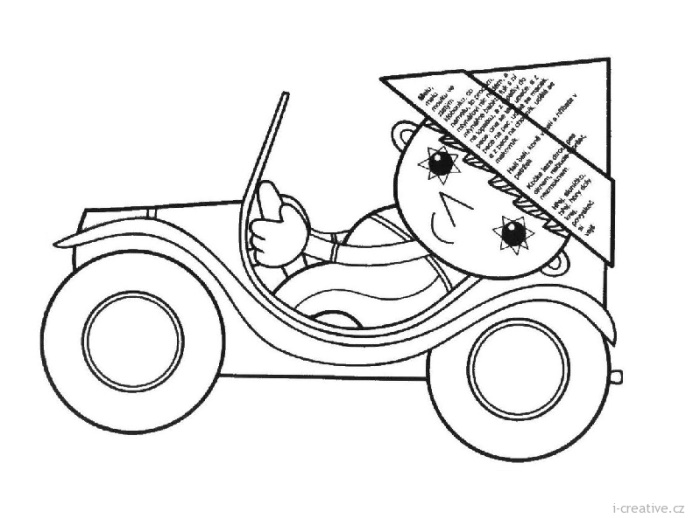 5. týden	(3. – 7. 10. 2016)JMÉNO: …………………………………………Důležité informace: vystřihnout E, e, éCO SE BUDEME UČIT?JAK SE MI DAŘÍ?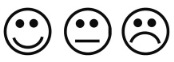 ČTENÍŽivá abeceda str. 21 - 25- Sluchová analýza a syntéza- Dělení slov na slabiky- Opakování písmen a     vyvozování nového    písmena E, e- Vyvození a čtení slabikUmím rozdělit slovo na slabiky.Poznám písmeno M, m, A, a, L, l, E, e.Čtu slabiky a dodržuji jejich délku.Poznám, kde se daná hláska ve slově nachází – na začátku, uprostřed, na konci.PSANÍPrvní psaní str. 21 - 25- Uvolňovací cviky- Rozvoj jemné motoriky- Správný úchop a sezení- Práce se stírací tabulkouUmím napsat rovné čáry jedním tahem od bodu k bodu.Plynule posouvám ruku po papíře.Netlačím na tužku.MATEMATIKAMatematika str. 19 - 21- Sčítání do 6- Číslice 5- Práce s tabulkou- Krokování- Skládání z papíruPočítám obrázky do 6.Poznám číslice 1 – 5.Přeložím čtverec na čtvrtiny.Umím zapisovat do tabulky.PRVOUKAPrvouka str. 12 - 13- Podzim- Počasí, změny v přírodě,   zvyky a hry na podzimVím, co se obvykle dělá v tomto ročním období. CHOVÁNÍVím, jak se mám chovat ke svým kamarádům.Chovám se pěkně ke svým kamarádům.